NOVELLIANALYYSINovellianalyysi on novellia esittelevä ja analysoiva teksti. Siinä esitellään novellin piirteitä (henkilöitä, juonta, miljöötä, kertojaa ja kieltä) sekä pohditaan novellin teemaa eli keskeistä ajatusta. Novellianalyysi ei kuitenkaan ole vain luettelo novellin piirteistä, vaan kokonaisin lausein kirjoitettu jäsennelty kappaleisiin jaettu teksti. Novellin sisältöä selostettaessa käytetään aikamuotona preesensiä.ETENE NÄINLue novelli.Tee muistiinpanoja novellista. Poimi novellista kohtia, joita voit käyttää lainauksina esittelyssä.Suunnittele novellianalyysin rakenne seuraavasti:aloitus: mainitse novellin kirjoittaja, nimi, julkaisuaika ja aihenovellin erittely (2-5 kpl): esittele henkilöt, juonen pääkohdat, miljöö, kertoja lopetus: (1-3 kpl) pohdi novellin teemaa ja kuvaile, mitä ajatuksia novelli sinussa herättääKirjoita teksti. Perustele väitteitäsi lainauksilla novellista.Keksi novellianalyysille otsikko, joka liittyy novellin sisältöön. Otsikoksi ei käy ”Novellianalyysi” tai pelkkä novellin nimi.Viimeistele tekstisi ja tarkista oikeinkirjoitus.Onnistunut novellianalyysi sisältää perusteellista pohdinta novellin teemasta. Voit miettiä teemaa seuraavien kysymyksien kautta: Millaiseksi naiset/miehet/yhteiskunta teoksessa kuvataan? Millaisia arvoja ja asenteita teos sisältää? Mihin kirjailija on tekstillään pyrkinyt? Miten teksti ilmentää edustamaansa kirjallisuuden tyylisuuntaa? Mitä ajatuksia/tunteita teksti sinussa herättää?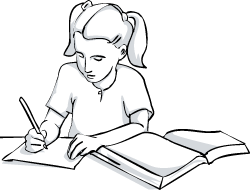 Esimerkki tekstilainauksesta:Novellissa kuvataan hyvin naisten ja miesten välistä epätasa-arvoa: ”-Eikö täällä saa tänään lainkaan lämmintä ruokaa? Minä raadan ja raadan, eikä vaimo edes ateriaa laita valmiiksi, Pekka huusi vaimolleen pää punaisena.” Miehet määräävät, ja naiset alistuvat. Novellissa naisten tehtävänä näyttää olevan palvella ja miellyttää miestään, kun taas miehet saavat toimia vapaasti oman mielensä mukaan.VERTAILEVA NOVELLIANALYYSIVertailevassa tekstissä käsitellään vähintään kahta tekstiä rinnakkain. Vertailu on tekstien yhtäläisyyksien ja erojen tarkastelua. Novellianalyysi on novellia esittelevä ja analysoiva teksti. Siinä esitellään novellin piirteitä (henkilöitä, juonta, miljöötä, kertojaa ja kieltä) sekä pohditaan novellin teemaa eli keskeistä ajatusta. Novellianalyysi ei kuitenkaan ole vain luettelo novellin piirteistä, vaan kokonaisin lausein kirjoitettu jäsennelty kappaleisiin jaettu teksti. Novellin sisältöä selostettaessa käytetään aikamuotona preesensiä.ETENE NÄINLue novellit.Tee muistiinpanoja novelleista. Poimi novelleista kohtia, joita voit käyttää lainauksina esittelyssä.Suunnittele novellianalyysin rakenne seuraavasti:aloitus: mainitse novellien kirjoittajat, nimet, julkaisuajat ja aiheetnovellien vertailu (2-5 kpl): esittele henkilöt, juonen pääkohdat, miljöö, kertoja. Etene koko ajan mahdollisimman paljon vertaillen. Käsittele yhdessä kappaleessa aina yhtä vertailun näkökulmaa. lopetus: (2-5 kpl) pohdi novellien teemoja ja kuvaile, mitä ajatuksia novellit sinussa herättävätKirjoita teksti. Perustele väitteitäsi lainauksilla novellista.Keksi novellianalyysille otsikko, joka liittyy novellien sisältöön. Otsikoksi ei käy ”Novellianalyysi” tai pelkkä novellin nimi.Viimeistele tekstisi ja tarkista oikeinkirjoitus.Onnistunut novellianalyysi sisältää perusteellista pohdinta novellien teemasta. Voit miettiä teemoja seuraavien kysymyksien kautta: Millaiseksi naiset/miehet/yhteiskunta teoksessa kuvataan? Millaisia arvoja ja asenteita teos sisältää? Mihin kirjailija on tekstillään pyrkinyt? Miten teksti ilmentää edustamaansa kirjallisuuden tyylisuuntaa? Mitä ajatuksia/tunteita teksti sinussa herättää?Esimerkki tekstilainauksesta:Novellissa kuvataan hyvin naisten ja miesten välistä epätasa-arvoa: ”-Eikö täällä saa tänään lainkaan lämmintä ruokaa? Minä raadan ja raadan, eikä vaimo edes ateriaa laita valmiiksi, Pekka huusi vaimolleen pää punaisena.” Miehet määräävät, ja naiset alistuvat. Novellissa naisten tehtävänä näyttää olevan palvella ja miellyttää miestään, kun taas miehet saavat toimia vapaasti oman mielensä mukaan.